St. Joseph’s University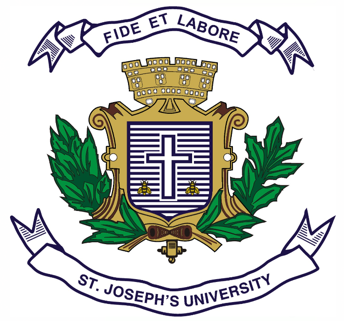 End Semester Examination - November - 2023 I Semester For all Courses (NEP)TAMILTime: 2 Hrs                                                                                    Marks:60SECTION - 110X1=10SECTION - 2எவையேனும் ஐந்து வினாக்களுக்கு இடம் சுட்டி பொருள் விளக்கம் தருக:                                                                             5X3=15‘தோன்றுவன் மாதோ, போர்க்களத் தானே’!‘இனிது என மகிழ்ந்தன்றும் இலமே’!‘ உருகி உடன்று அழிய வேண்டா’!‘கள்ளத்தின் ஊச்சும் சுரம் என்பர்’!….‘வசையில் புகழ் வயங்கு வெண்மீன்திசை திரிந்து தெற்கு ஏகினும்’!‘தூங்கு நாவாய் துவன்று இருக்கைமிசைக் கூம்பின் நசைக் கொடியும்’!‘இல்லீங்க இந்தப் பணம் உங்களுக்கு தான் சேரனும்’!‘தனது கல்யாண கனவு கரைந்து போவது போல் தோன்றியது விஜயாவுக்கு’!..எவையேனும் ஐந்து வினாக்களுக்கு  விடை எழுதுக:               5X3=15வரி  வசூலிக்கும் நெறியை  பிசிராந்தையார் மன்னனுக்கு எவ்வாறு உணர்த்தினார்?  சோழன் குளமுற்றத்து துஞ்சிய கிள்ளி  வளவனின் போர் மற்றும் கொடைத்திறத்தை நப்பசலையார் எவ்வாறு விளக்குகிறார்? பருவம் வந்தது என்று வருந்திய தலைவியைத் தோழி பருவம் அன்று என்று எவ்வாறு தேற்றுகிறாள்?ஆண் மானின் அன்பு செயல்,   பிரிவின்கண் ஆற்றாத தலைவியை எவ்வாறு ஆற்றுவித்தது?உயிரளபெடை என்றால் என்ன? சான்றுடன் விளக்குக: மொழி முதல் எழுத்துக்களை பற்றி எழுதுக…:வினா எழுத்துக்கள் என்றால் என்ன? எடுத்துக்காட்டு  தருக: -SECTION - 3எவையேனும் இரண்டு வினாக்களுக்கு விரிவான விடை எழுதுக:                                                                 2X10=20‘’நெற்றிக்கண் திறப்பினும் குற்றமே ’ இக்கருத்து ‘புத்தருக்கும் அடிசறுக்கும்’ என்ற கருத்துடன் ஒத்துப் போகிறதா? ஆராய்க ‘மேன் மக்கள்’ சிறுகதை உணர்த்தும் உயர்ந்த நெறியைப் பற்றி எழுதுக:உடல் ஆரோக்கியத்திலும் பெரிது பணத்தேவை என்பதை கானல் நீர் கனவுகள் சிறுகதை மூலம் விளக்குக: ஊர்மிளையின் மண வாழ்வு  வரமா? சாபமா? ஆராய்க:TA_121_A23எட்டுத்தொகை நூலில் ஒன்று எட்டுத்தொகை நூலில் ஒன்று தேம்பாவணி சீறாப்புராணம் புறநானூறு ஐந்திணை ஐம்பது  பாண்டியன் அறிவுடை நம்பிக்கு செவி அறிவுறுத்தியது.  பாண்டியன் அறிவுடை நம்பிக்கு செவி அறிவுறுத்தியது. கணியன் பூங்குன்றனார்.  பிசிராந்தையார்காவற்பெண்டு மாறோகத்து நப்பசலையார் தலைவன் வரவில்லை என தலைவி வருந்தக் காரணம் தலைவன் வரவில்லை என தலைவி வருந்தக் காரணம் பனிப் பருவம் வந்ததால்  வசந்த பருவம் வந்ததால் கார் பருவம் வந்ததால் கோடைப் பருவம் வந்ததால் அலவன் என்பது அலவன் என்பது மீன் மயில் நண்டு புறாஅளபெடைகள்  _______   வகைப்படும் அளபெடைகள்  _______   வகைப்படும் இரண்டு ஐந்துமூன்று நான்கு சொல்லின் முதலிலும் இறுதியிலும் வருவது  சொல்லின் முதலிலும் இறுதியிலும் வருவது   சுட்டெழுத்துகள்வினா எழுத்துகள்  மெய் எழுத்துகள்  விடை எழுத்துகள் பட்டினப்பாலையில் பாடப்பட்ட மன்னன் பட்டினப்பாலையில் பாடப்பட்ட மன்னன் திருமாவளவன்  சேரன் இரும்பொறை கோப்பெருஞ்சோழன் பாண்டியன் அறிவுடை நம்பி புலம் பெயர் மாக்கள் இனிது உறையும் இடம் புலம் பெயர் மாக்கள் இனிது உறையும் இடம்  காவிரிப்பூம்பட்டினம் கொற்கை  கலிங்கம் வஞ்சி புத்தரின் மீது கல்லெறியத் துணிந்தவன்  புத்தரின் மீது கல்லெறியத் துணிந்தவன்  மெய்யப்பன் சங்கல்பன்  கண்ணப்பன்  சாத்தப்பன்விஜயாவிற்கு வேலை கிடைத்த ஊர் விஜயாவிற்கு வேலை கிடைத்த ஊர்  ஆம்பூர் கூடலூர்  திருப்பூர் கடலூர்